Poznań, dnia 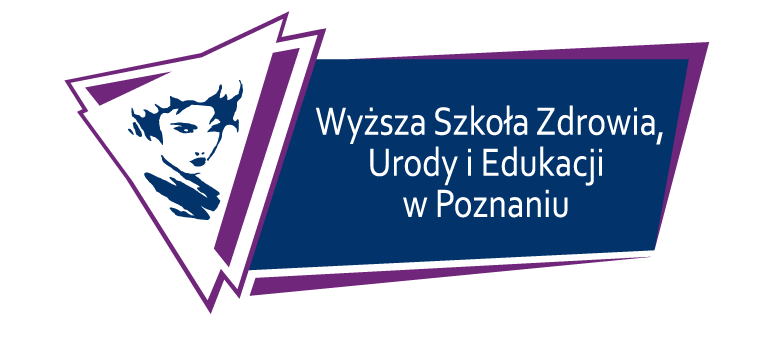 KANCLERZ WSZUIEmgr Aniela Goc	Zwracam się z prośbą do Pani Kanclerz o wyrażenie zgody na .Uzasadnienie:.Z wyrazami szacunku:……………………….W załączeniu:1.2.Opinia Działu Spraw Studenckich:……………………………………………………………………………………………………………………………………………………………………………………………………………………………………………………………………………………………………………………………………………………………………………………………………………………………………………………………………………………………………………Decyzja Kanclerza:………………………………………………………………………………………………….………………………………………………………………………………………………….………………………………………………………………………………………………….………………………………………………………………………………………………….